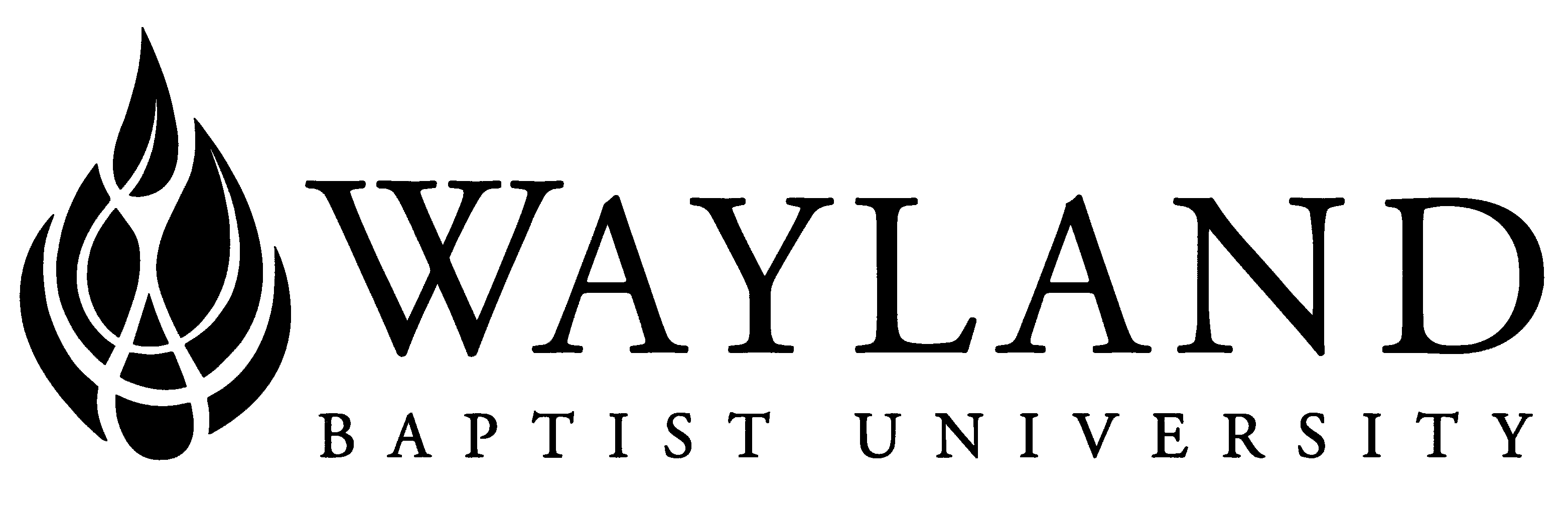 Virtual CampusSchool of Languages and LiteratureWayland Baptist University Mission Statement:  Wayland Baptist University exists to educate students in an academically challenging, learning-focused and distinctively Christian environment for professional success, and service to God and humankind.Course Name:  FREN 1301 Elementary French I (first semester) for BeginnersTerm and Year: Fall 2018Full Name of Instructor: William P. “Bill” HeenanOffice Phone and WBU Email Address: 505-585-1266. william.heenan@wayland.wbu.eduOffice Hours, Building, and Location:  Virtual Office Hours using BbIM or Bb Collaborate listed in Weekly Outlines. Class Meeting Time and Location: This is a 100% online course. Please sign up for the Remind.com app that will send text and e-mail messages alerting students to deadlines and other course news. https://www.remind.com/Catalog Description: Emphasis on pronunciation, the basic elements of grammar, and practice in understanding, reading and writing everyday French with some facility.  Additional emphasis given to the communicative aspect of acquiring a foreign language. FREN 1301 is designed for students with limited or no exposure to French. The main objective is to learn how to communicate in the language. Students will develop skills in listening, speaking, reading, and writing, as well as build up their vocabulary and accuracy using grammatical structures. In addition to language acquisition, the class will increase awareness of the wider Francophone world and related culture.Required Textbook and Resources: No textbook is required. Instead we will use the University of Texas’ Open Educational Resources and Language Learning Français interactif website https://www.laits.utexas.edu/fi/ and work our way through Chapters 0-4.Course Outcome Competencies: At conclusion of this course, students actively engaged in learning will be able to:1.  Understand how French functions as a language.2.  Demonstrate basic listening and pronunciation skills in French.3.  Demonstrate a basic understanding of French grammar.4.  Demonstrate a basic understanding of reading and writing skills in French.5.  Share basic knowledge of the Francophone world and its culture and civilization.Specific Communicative, Grammar and Culture-related Outcome Competencies:Express understanding and misunderstanding and ask for help.Introduce self or someone else.Greet people and take leave appropriately.Use appropriate social register (tu and vous) in speaking and writing.Describe people physically and by personality.Discuss one’s origins and obtain this information from others.Spell name and ask how things are spelled.Recognize and use numbers 1-69 and understand phone numbers, calendar dates, and prices.Describe the classroom environment and what’s being studied.Describe family and home life.Talk about daily routines, professions, and leisure activities.Tell time in official and conversational time plus interpret schedules.Talk about the weather and preferred seasons.Discuss what will be happening in the near future.Express one’s likes, dislikes and preferences and acknowledge others.FREN 1301										PAGE 2The more the student puts into the course, the higher his or her outcome competencies will be.Attendance & Participation Requirements: As stated in the WBU Catalog, students should make attendance and participation a priority, making every effort to complete weekly activities.Attending and participating online mean completing all assigned weekly core activities. Evidence of these efforts will be tracked in Blackboard.If a student fails to participate for a week without alerting the instructor, the instructor will so advise the student and file an unsatisfactory progress report with the campus executive director.  Students missing more than 25% of scheduled core activities may receive an F and should consider dropping the course.All absences, including University-sponsored events, must be cleared in advance. Students are responsible for making up any missed assignments.Unforeseen circumstances and emergencies will be accepted if documented. This could include medical records, military deployment letter, or other evidence. Statement on Plagiarism and Academic Dishonesty: Wayland Baptist University observes a zero tolerance policy regarding academic dishonesty. Per university policy as described in the academic catalog, all cases of academic dishonesty will be reported and second offenses will result in suspension from the university.Disability Statement: “In compliance with the Americans with Disabilities Act of 1990 (ADA), it is the policy of Wayland Baptist University that no otherwise qualified person with a disability be excluded from participation in, be denied the benefits of, or be subject to discrimination under any educational program or activity in the university.  The Coordinator of Counseling Services serves as the coordinator of students with a disability and should be contacted concerning accommodation requests at (806) 291- 3765.  Documentation of a disability must accompany any request for accommodations.”Course Requirements and Grading Criteria:  	Your grade will be based on 500 points:Quizzes 35 points each. x 3 occasions		105 points		21% of gradeWeekly worksheets 10 points ea. x 10 weeks	100			20% Collaborate Attendance 10 points x 10 weeks	100			20%Final Exam (including oral component)		65 			13%	Online Discussions 25 ea. x 2 occasions		50			10%Skit or Cultural presentation online		50			10%2 Reflective Journals 15 ea. X 2 occasions	30			+6%			TOTAL……………………………………………………………………………500 pointsGrading Scale 90-100 (450-500)  =A 80-89 (400-449)    =B70-79 (350-399)    =C 60-69 (300-349)    =D Below 60 (<300)   =FInstructor & Student responsiveness:Instructor will respond to WBU e-mails within 24 hours and provide feedback on course content within 48 hours.Blackboard Instant Messaging (BbIM) is the quickest way to get in touch. Instructor will post his “virtual” availability each week. If more substantial conversations are needed, video-conferencing meetings can be arranged in Blackboard Collaborate Ultra.Students can also contact instructor at 505-585-1266. He lives in the Mountain Time Zone.Due dates for some weekly assignments are no later than midnight Sunday, Central Time of the following week; Online Discussions and some other assignments are due by midweek on Thursdays.To receive a grade, students must turn in assignments on time. No late assignments will be accepted unless there are exceptional circumstances that students clear with instructor in advance whenever possible.Instructor will communicate important developments by e-mail and Blackboard Announcements.FREN 1301										PAGE 3TENTATIVE OUTLINEWeek 1:	Chapter 0: Welcome to Français Interactif Program & How the course is organized. Vocabulary: Introductions & Greetings, and Getting Acquainted. Introduction to Pronunciation and Grammar with Tex.Week 2: Chapter 0: Vocabulary: Describing majors. Pronunciation: Alphabet Letters and Spelling one’s name. Tex’s Grammatical characters. Review for Quiz #1.Labor Day holiday, Monday September 3.Week 3: Quiz #1. Chapter 1 Bonjour! Vocabulary: Formal & informal greetings, Introducing others, and Classroom survival expressions. Pronunciation: Accents. Grammar: Subject pronouns, être TO BE, and Grammatical gender. 	Week 4: Chapter 1 (continued): Vocabulary: Telling where someone’s from and more Classroom survival expressions. Grammar: Introduction to Nouns and Definite-Indefinite articles.	Week 5: Chapter 1 (concluded): Vocabulary: Counting 0-69, Dates, Birthdays, and Leave-taking. Grammar: Voilà vs. Il y a, and Verb Practice. Discussion #2 Francophone Cultures in the U.S. Journal #1 Progress to date.Week 6: Chapter 2: Me voici! Vocabulary: National Identity, Family & Friends. Pronunciation: Phonetic symbols. Grammar: Avoir TO HAVE, -ER verbs, possessives, YES-NO questions and negation. Week 7: Chapter 2 (concluded). Vocabulary: Question words, Clock time (conversational and official), Calendars, pastimes, Professions, and basic Geography. Grammar: Adverbs, Interrogative/Exclamative QUEL Expressions, Adjective formation & placement, and Present Tense practice. Review for Quiz #2.Week 8: Quiz #2. Chapter 3: Les Vacances en France. Vocabulary: Weather & Seasons, Vacations and Travel directions. Pronunciation: Stress & Intonation. Grammar: Faire TO DO/MAKE, Faire expressions, -IR Verbs.Week 9: Chapter 3 (Concluded): Vocabulary: Activities & Actions, Transportation, Leisure Activities, and Numbers 70-100. Grammar: Aller TO GO, Near Future, and Prepositions of Place.Week 10: Comprehensive ReviewWeek 11: Final Exam with Oral Component.